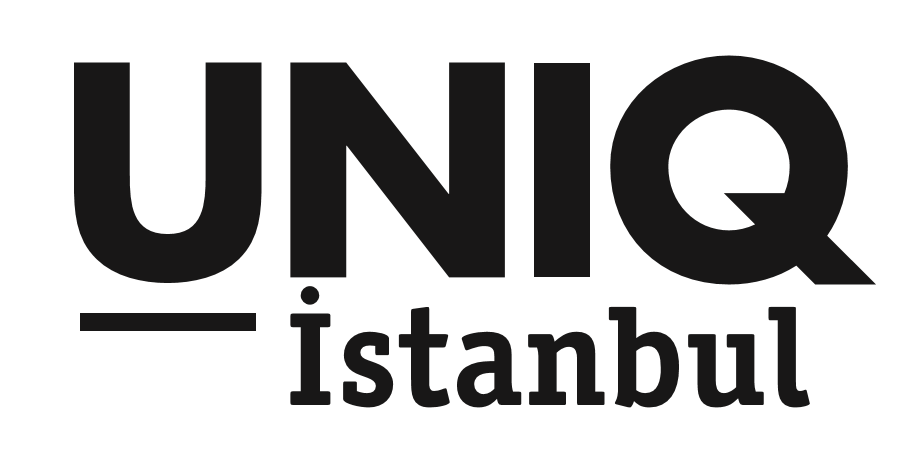 İSTANBUL AÇIKHAVAYI ÖZLEDİ!#uniqistanbul #uniqaçıkhavasahnesiYılın en çok konuşulan filmlerinden ‘La La Land’ ile başlangıç yapan UNIQ Açıkhava Film Festivali’nin ilk gün biletleri saatler öncesinden tükendi. İstanbul, özlediği açıkhava sinema keyfine büyük ilgi gösterdi…Yıldızların altında, çimenlerin üzerinde yaz kokan sinema keyfi UNIQ İstanbul’da başladı. Film severlerin büyük ilgiyle karşıladığı festival, Başka Sinema işbirliği ile yaz boyu sürecek ve haftanın üç günü izleyiciyle buluşacak. Kısa filmlerden animasyona, komediden korku sinemasına, belgesellerden fantastik filmlere oldukça zengin bir seçki sunan festival 4 Haziran Pazar akşamı Pedro Almodóvar'ın yönettiği 2016 yapımı İspanyol filmi JULIETA, 6 Haziran Salı akşamı ise 2016 yapımı biyografik drama filmi olan ve Natalie Portman'ın A.B.D.'nin ikonik First Lady'si Jacqueline Kennedy Onassis'i canlandırdığı JACKIE ile devam edecek. UNIQ AÇIKHAVA FİLM FESTİVALİbiletlerine 17 Mayıs itibariyle Mobilet’ten ulaşmak mümkün. www.mobilet.com ** Bilet fiyatı: 25 TL*Film Başlangıç saati 21:15HAZİRAN PROGRAMI:Film fragmanları:Julieta: https://www.youtube.com/watch?v=cKyEDDg0UEAJackie: https://www.dropbox.com/sh/581a1b1jgqmvws6/AAAviYrAqpNXj5K6KP3o16N6a?dl=1Moonlight / Ay Işığı: https://www.youtube.com/watch?v=2S1ytFeHE7MElle / O Kadın: https://www.youtube.com/watch?v=hb_bOMJFjPE&t=31sMa Vie de Courgette / Kabakçığın Hayatı: https://www.youtube.com/watch?v=48D65lEBirwThe Red Turtle/ Kırmıcı Kaplumbağa: https://www.youtube.com/watch?v=fhqO3Ra6MjsPaterson: https://www.youtube.com/watch?v=uoe0JIo9u_M&t=4sI, Daniel Blake / Ben, Daniel Blake: https://www.youtube.com/watch?v=pQwA7D82zq4&t=12sDesierto: https://www.youtube.com/watch?v=B4lVL7F2rMkAlbüm:https://www.youtube.com/watch?v=8tQeH6FeKUYAdres: Maslak / Ayazağa Caddesi No:4 (Her 20 dakikada bir İTÜ Ayazağa Metro çıkışı, Windowist karşısından ring servisi bulunmaktadır.) www.uniqistanbul.com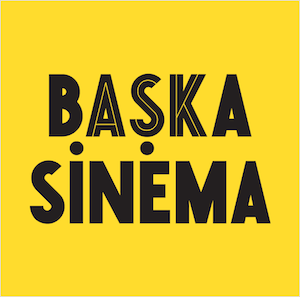 Detaylı Bilgi ve Görsel İçin:
Çiğdem Yakar/Medya İlişkileri DirektörüÖzgün Uçan / Müşteri İlişkileri Yönetmeni
Effect Halkla İlişkiler
TEL: 0212 269 00 69 / 0533 273 40 82cigdemyakar@effect.com.trozgunucan@effect.com.truniq@effect.com.tr4 Haziran PazarJULIETA6 Haziran SalıJACKIE8 Haziran PerşembeKISA FİLM GECESİ11 Haziran PazarMOONLIGHT (AYIŞIĞI)13 Haziran SalıPRINCESS MONONOKE15 Haziran PerşembeELLE18 Haziran Pazar1) MY LIFE AS A ZUCCHINI (KABAKÇIĞIN HAYATI) 60' +
2)THE RED TURTLE (KIRIMIZI KAPLUMBAĞA) 80'20 Haziran SalıCAPTAIN FANTASTIC (KAPTAN FANTASTİK)22 Haziran PerşembePATERSON25 Haziran PazarI, DANIEL BLAKE27 Haziran SalıDESIERTO29 Haziran PerşembeALBÜM